Introduction This report aims to quantify and compare the statistics of the study abroad trends for Grand Valley State University during the 2016-2017 Academic Year. The population in this data includes undergraduate and graduate students that have participated in GVSU Partnership, non- GVSU, Faculty- Led, internships, or independent study programs. All undergraduate and graduate students were enrolled for a degree at Grand Valley State University and received GV credit for their study abroad experience.	The data in this report were collected from the Padnos International Center’s OASIS application platform, which first included the ability to report information in 2008. We also retrieved data from the United States Census Bureau, National Statistics Source: Open Doors 2003/04-2014/15. The data in this report may not be completely accurate.	During Academic Year 2016-2017, 760 Grand Valley State University students participated in studied abroad programs (increased by 1.57% from the previous year). These programs include 49 countries, spanning over 8 continents (decreased by 23.6% from the previous year). Consistent with national trends, Europe was the most popular continent for students with a 51% of all participants. Spain is the most popular destination, with an 11% participation rate (3.75% increase from the year before). In the order of popularity, following United Kingdom of Great Britain and Northern Ireland (8%, 1.6% increase), Italy (7.8%, 10.6% decrease), Ghana (6.8%, 13% increase). In Grand Valley State University, female students have an 80% participation rate in studying abroad, which is 60% more than male students.	With the data we have, we could conclude that the total number of Grand Valley State University students that participated in study abroad increased compared to the previous year (by 1.57%). Also, the participation rate by country popularity changed significantly. We are seeing increased popularity in Africa countries and Latin American countries. The trend of studying abroad has started to change; the regions are now more diverse than the previous year. Table 1: Participation by GenderTable 2: Participation by Race/ EthnicityTable 3: Participation by Honors CollegeTable 4: Participation by AthleteTable 5: Participation by Region Table 6: Participation by Country-Popularity Table 7:  Participation by Program DurationTable 8: Participation by Program Type
Table 9: Participation by Faculty-Led Specifics
Table 10: Participation by Partnership Program Table 11: Participation by Provider/Non-GVSU Program Table 12: ScholarshipsTable 13: Participation by Academic Standing Table 14: Participation by College Table 15: Participation by Major Table 16: Participation by Minor Table 17: Referral Method 
Female61080%Male15020%Total760100%Caucasian65683%Multiracial203%African-American354%Hispanic/Latino395%Other122%Asian/Pacific Islander223%Native American31%N/A30%Total795100%Honors14319%Non Honors61781%Total760100%Athlete 192%Non Athlete74198%Total 749100%Africa12216%Asia537%Europe38851%Latin America & Caribbean’s12817%Middle East 284%Multiple Countries41%Oceania365%North America 10%Spain83Japan13Peru2United Kingdom of Great Britain and Northern Ireland105Haiti11Romania2Italy59Oman11Austria1Ghana52Ecuador10Bosnia and Herzegovina1Dominican Republic44Switzerland9Canada1South Africa44Czech Republic8Colombia1Chile34Thailand7Fiji1Ireland31New Zealand6Lebanon1France30South Korea6Morocco1Australia29India5Norway1Netherlands28Multiple Countries4Russian Federation1Tanzania24Greece3Slovenia1China20Hungary3Taiwan1Germany16Mexico3Tajikistan1Costa Rica14Poland3Turks and Caicos Islands1Israel14Jordan2Ukraine1Academic Year 2015 (Fall/Winter)243%Fall 201512617%Winter 201611419%Spring/Summer 201646661%Total760100%Faculty Led35747%Independent Study223%Internship81%Non-GVSU19225%Partnership18124%Total760100%Ghana: Public Health Nursing24UK: Communication11Tanzania: Culture and Education24Dominican Republic: Education10Dominican Republic: Movement Science17Netherlands: Geography and Planning10Dominican Republic: Spanish17South Africa: Women and Gender Studies10Italy: HTM17China Summer School (Spring)9Ghana: Cultural Exchange and Service-Learning16France: Language and Culture9Netherlands: English Education in Maastricht16Haiti: Water, Environmental Issues, and Service Learning9U.K., N. Ireland: Peace, Conflict, and Reconciliation in Northern Ireland16Ireland: Social Work9South Africa: Wildlife Ecology - Meshing Ecology, Culture, and Ecotourism for Sustainability15Ghana: Social Work8UK: Art15Spain: Teacher Assisting in Ourence8Israel: Anthropology Fieldwork13U.K. British Literature & Culture in Context8Ireland Social Work Session TWO12South Africa: Education7Oman: Language, Culture, and Business11China Summer School (Internship)1Universidad del Bio Bio29Cracow University of Economics2Kingston University27Seoul National University of Science and Technology2University of Deusto (CIDE) - Semester/Year (fall/Winter)25Universitatea Babes-Bolyai2John Cabot University14University of Cape Coast - Semester-long EXCHANGE2Macquarie University14Duale Hochschule Baden-Wurttemberg (DHBW) ENGINEERING & CIS1University of the Sunshine Coast11ESSCA - Paris Campus - France1University of Deusto (CIDE) - Language & Culture -4 week-SUMMER9FH Joanneum University of Applied Sciences1UniversitÃ© Catholique de l'Ouest (UCO)8Grenoble Ecole de Management (GEM)1Japan Center for Michigan Universities6Padagogische Hochschule Schwabisch-Gmund1Universidad Carlos III de Madrid5Universidad de las Americas - Puebla1East China Normal University4University of Deusto - Semester EXCHANGE1ESSCA -Angers Campus - France4University of Deusto (CIDE) - Business & Spanish - 4- week - SUMMER1Duale Hochschule Baden-Wurttemberg (DHBW) BUSINESS- Mosbach Campus3University of Oslo1International Christian University3ESSCA - Budapest Campus - Hungary1ISA45The School for Field Studies2Sant'Anna Institute1USAC32American Councils for International Education1Semester At Sea1Academic Programs International10American University in Bosnia and Herzegovina1Sogang University1American Institute for Foreign Study8American University of Rome1Sol Education Abroad1CEA8Arcadia University1Spanish Studies Abroad1CIS Abroad5Babilonia1St Cloud State University1Michigan State University5CET Academic Programs1St. Petersburg State University of Economics1Wayne State University5CIMBA Italy1Stetson University1Forum Nexus4Corvinus University1Summer Institute for Arabic Language and Culture (SINARC)1Athena Abroad3DAAD1Techologico de Monterrey Campus1Edge Hill University3FUBIS1The Education Abroad Network (TEAN)1Academic Studies Abroad2Hanyang University1University of Georgia1CIEE2Hellenic International Studies in the Arts1University of Kansas1College Consortium for International Studies (CCIS)2Interdisciplinary College of Herzliya1University of Limerick1Florence University of the Arts2ISEP1University of Ljubljana1IES Abroad2KEI (Knowledge Exchange Institute)1University of South Florida1IISAC2Kent State University1Uppsala University1Lead Abroad2Koblenz University of Applied Sciences1UQAM1Nankai University2La Trobe University1Veritas1Qasid Arabic Institute for Modern Standard Arabic2Lakeland University1Vrije Universiteit Amsterdam1SIT2PUCV Internacional Valparaiso1Global Semesters1Royal Holloway University of London1CIEE Berlin255%CIEE GAIN112%Erasmus+27%Fran Kelleher - History, Padnos16%Gilman93%IR22%Murray42%Padnos71%Partnership Grant111%PIC Grant711%PIC Internship31%USAC Scholarship31%Freshman7810%Sophomore23631%Junior26435%Senior13117%Non-Degree10%Graduate507%Total 760100%Major 1Major 2MinorCollege of Liberal Arts and Sciences37349%6932%28867%Seidman College of Business13318%6229%389%College of Community and Public Service7910%63%143%College of Education659%4220%358%College of Health Professions476%209%20%Padnos College of Engineering and Computing142%10%31%Kirkhof College of Nursing405%10%00%Brooks College of Interdisciplinary Studies10%42%338%Undecided81%94%154%Total760214428Psychology50Computer Science10Journalism3Education Teacher Certification49French10Philosophy3Biomedical Sciences46Geography8Physician Assistant Studies3International Business46History8Women & Gender Studies3Social Work45Management, General8Art Education2Marketing43Criminal Justice7Chemistry2Nursing41Film and Video7Education Literacy Studies2English36Liberal Studies7General Business2Undecided34Premedical Studies7Human Resources Management2International Relations33Supply Chain Management7Legal Studies2Exercise Science31Business Economics6Music2Accounting28Economics6Photography2Finance26Public and Nonprofit Administration6Predental Studies2Spanish26Speech Language Pathology6Radiation Therapy2Hospitality and Tourism Management25Athletic Training5Biochemistry1Advertising and Public Relations21Integrated Science5Broadcasting1Allied Health Sciences21Writing5Cell and Molecular Biology1Mathematics19Biopsychology4Chinese Studies1Occupational Therapy17Dance4Classics1Biology16Geology4Computer Information Systems1Education Special Education15Sociology4Education Graduate Teaching Certificate1Communication Studies14Therapeutic Recreation4Management1Comprehensive Science & Arts for Teaching14Business Administration3Mechanical Engineering1Anthropology13Education Instruction and Curriculum3Music Education1Art-Studio Art13Education Teacher Preparation3Physical Education1Political Science13Engineering3Political Science and Law1Natural Resource Management12Entrepreneurship3Public Health1Business, General11German3Radiologic and Imaging Sciences1Education Higher Education11Group Social Studies3Statistics1Theatre1Spanish111Latin American Studies5Photography2Elementary Education (minor only)40Latin American Studies5Statistics2French25Adventure Tourism Management4Anthropology1Psychology19African/African American Studies4Communications1Business, General16Art-Studio Art4Computer Engineering1Undecided15East Asian Studies Minor4Computer Science1German13Economics4Earth Science1Biology11Marketing4Engineering1Environmental Studies10Mathematics4Finance1Writing10Theatre4Geography1Archaeology8Women & Gender Studies4Geology1Chinese Language8Middle Eastern Studies3International Relations1History8Philosophy3Journalism1Advertising and Public Relations7Accounting2Non Profit Administration1Arabic7Criminal Justice, Juvenille Justice2Philanthropy and Nonprofit Leadership1Chemistry7Dance2Physical Education1English6General Business2Physician Assistant Studies1International Business6Hospitality and Tourism Management2Public Administration1Sociology6Lesbian, Gay, Bisexual, Transgender, Queer Studies2Russian Studies1Applied Linguistics5Management, General2School Health Education1Criminal Justice5Natural Resource Management2Speech Language Pathology1Applied Linguistics5Word of Mouth35346%Classroom Presentation18524%Padnos International Center Web Site8111%First-Step Meeting496%Other 455%Email122%Adviser/Prof/Dept122%Family/Friend71%Prior Knowledge71%Study Abroad Fair51%Orientation30%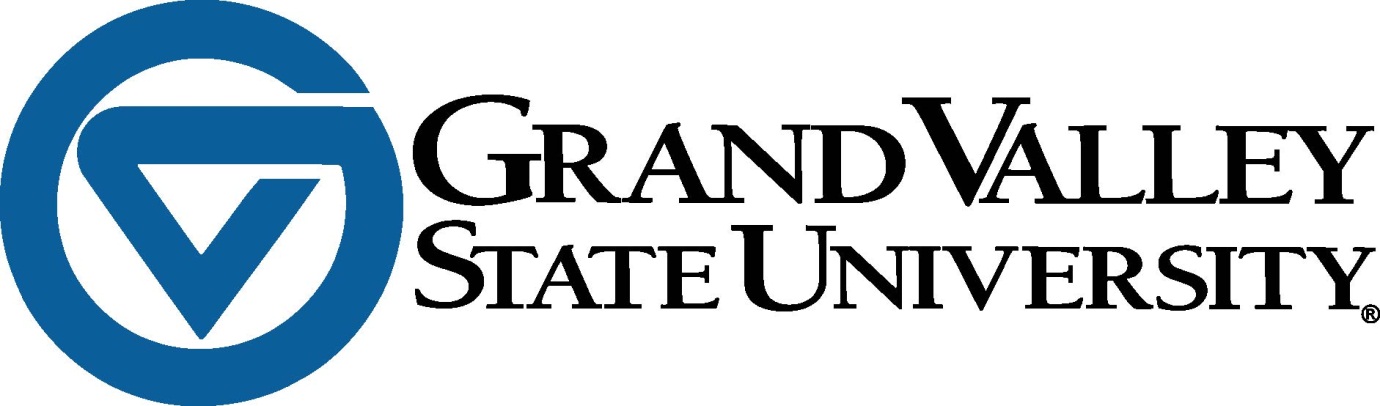 